Block Notes n. 19, settembre 2021Dipartimento Welfare e nuovi diritti della Cgil Lombardia A cura di M. Vangi, L. Finazzi, A. Decol, M. Vespa In questo numeroDalle Agenzie di stampa nazionali: Vaccino Hpv. Il target di copertura del 95% è un miraggio: ecco i nuovi datiPer l’assistenza territoriale cambierà tutto Lauree Professioni Sanitarie. Per il 2021-2022 aumentano i posti disponibiliCovid. Crollate visite specialistiche, esami e nuovi trattamentiLauree professioni sanitarie. Fp Cgil: aumento dei posti nei corsi di laurea è insufficienteIl report Crea Sanità I Forum di QS. Quale ospedale per l’Italia? CavicchiCovid. L’Oms durissima: pandemia ancora in atto, decisioni divergenti dei Governi Rapporto Agenas-Mes Sant’Anna su resilienza del Ssn durante la pandemia La “riscoperta” dell’Assistente socialeFabbisogni formativi delle Professioni sanitarie 2021-2022Comparto Sanità. Pronto Atto d’Indirizzo per il rinnovo del contratto 2019-2021Covid. Rapporto IssMa i vaccinati si contagiano? Anziani non autosufficienti. Il Patto per un nuovo welfare sulla non autosufficienzaCovid. Per chi è guarito dose unica di vaccino. La circolare del Ministero SaluteNuova assistenza territoriale. Il Direttore di Distretto figura centraleLombardia. Corte dei Conti sulla sanità bacchetta la Regione Decreto sostegni bis approvato anche dal Senato in via definitiva Lombardia. Giunta presenta nuova riforma sanitariaQuale riforma per la sanità in LombardiaGreen pass e nuovi parametri cambio colore. Il decreto legge pubblicato in Gazzetta Pnrr. Fnomceo ‘boccia’ il Documento Agenas sulle Case di ComunitàCovid. In Lombardia l’85% dei contagiati non è vaccinato Farmaceutica 2020. Il rapporto Osmed di AifaMedicina. Al test del 3 settembre i candidati sono 63.972Covid. Il report dell’IssCovid. In arrivo oltre 187 milioni per incremento tariffario dei ricoveriConcorrenza in sanità: ma non è ora di finirla con questo ‘mantra’?Vaccino Covid. Seconda dose AstraZeneca, nessun rischio maggiorato di coaguli rari Vaccini Covid. Via libera all’utilizzo di Moderna per la fascia 12-17 anni. La circolare Vaccini Covid. Oxfam-Emergency: è speculazione più grave della storia”Covid e fake news. Il report della Fondazione Mesit Covid. Scatta obbligo Green pass per il personale scolastico. Il decretoAGENAS: Seconda Indagine sulle Reti tempo-dipendentiLa salute prima della pandemia: report Istat 2019Inail: infortuni e malattie professionali, online gli open data del primo semestre 2021Comitato Nazionale di Bioetica: vaccinazioni adolescenti salvaguarda saluteRisorse Servizio Sanitario 2021: osservazioni per l'intesaVaccini: Pfizer e BioNTech, studi positivi su bambini 5-11 anniMedicina territoriale: Donini su riqualificazione e potenziamento Fondo politiche sociali: osservazioni per l'intesa sul decreto Professione osteopata: pubblicato in Gazzetta Ufficiale l'accordo Stato-RegioniPNRR in sanità. La parola al management Case della Salute. Miracolo alle Piagge La pandemia. Come uscirne? Egemonia dei brevetti e imperialismo vaccinale Lombardizzare il SSN La spesa sanitaria dei G7, al tempo della pandemia Canada, ancora isola felice? Sanità. A che serve un Ministro? Portogallo. Sistema sanitario in bilico. La riforma della Medicina Generale secondo le RegioniDalle Agenzie di stampa nazionaliDa ‘‘Quotidiano Sanità’’ Dalla Newsletter del 12 luglio 2021Vaccino Hpv. Il target di copertura del 95% è un miraggio: ragazze non superano il 70,35% e i maschi il 44,84%. Ministero: “Servono interventi mirati”. Ecco i nuovi datiA fare il punto della situazione è il nuovo aggiornamento del Ministero della Salute relativo all’anno 2019 che segnala un piccolo progresso rispetto all’anno precedente anche se rimarca come nessuna regione ha raggiunto il target in nessuna delle coorti prese in esame. Da sottolineare poi che per alcune coorti il dato di copertura è ancora più basso, sia per i maschi che per le femmine. Leggi l’articolo. Link al rapporto. Dalla Newsletter del 13 luglio 2021Per l’assistenza territoriale cambierà tutto: dal numero verde unico europeo per le cure non urgenti, alle nuove Case di Comunità (Hub e Spoke) con équipe multidisciplinari. Mmg e pediatri titolari rapporto fiducia con il paziente ma il futuro dei loro studi privati è incertoTutto scritto nero su bianco nella bozza di riforma dell'assistenza territoriale ispirata dal nuovo Patto per la Salute e aggiornata con le indicazioni e i progetti del Pnrr. L'ha redatta il Gruppo di lavoro Agenas sull'assistenza territoriale ed è ora all'esame della Cabina di Regia per il Patto per la Salute. Il primo tassello è il Distretto Socio-Sanitario (1 ogni 100mila ab.) nel cui ambito opereranno Case della Comunità, grandi e piccole e gli Ospedali di Comunità. Sempre in capo al Distretto il coordinamento di tutte le attività di assistenza domiciliare e delle Rsa. Leggi l’articolo. Link al documento.Lauree Professioni Sanitarie. Per il 2021-2022 aumentano i posti disponibili: sono oltre 30 mila. Il test spostato al 14 settembre 2021Il dato segna una crescita del 13%. Pubblicato dal Mur il decreto provvisorio con il numero di posti disponibili, la ripartizione tra le università e la nuova data dei test per i corsi di laurea delle Professioni sanitarie. Per infermieristica ci saranno 17.133 posti (+1.120 rispetto all’anno scorso). In crescita anche Fisioterapia, Tecniche di laboratorio biomedico e Tecniche di radiologia medica, per immagini e radioterapia. Leggi l’articolo. Link al decreto.Covid. Costa: “Crollate visite specialistiche, esami e nuovi trattamenti. Per recuperare il terreno si ricorra di più al privato”Perdita significativa di nuove diagnosi (- 635.000, pari a -10%), nuovi trattamenti (- 455.000, - 9%), visite specialistiche (- 3.222.000, - 32%), esami (-3.739.000, - 22%). Questi i dati di una ricerca Iqvia sull'impatto del Covid sulle principali patologie croniche. Il sottosegretario alla Salute: "Nell’ultimo dl Sostegni abbiamo stanziato altri 500 milioni per dare una spinta e abbiamo detto alle Regioni di coinvolgere i privati per ridurre le liste d’attesa. Pubblico-privato è una partnership fondamentale". Leggi l’articolo. Link alla ricerca. Dalla Newsletter del 14 luglio 2021Lauree professioni sanitarie. Fp Cgil: “Aumento dei posti nei corsi di laurea è insufficiente”“È stato previsto un incremento complessivo del 13% di posti, un numero insufficiente. Rischia di essere un’enorme occasione persa. È necessario formare più professionisti per operare oltre l’emergenza. Chiediamo un confronto tra sindacati, Mur, Ministero della Salute e Regioni". Così in una nota il sindacato commenta il decreto provvisorio pubblicato dal Mur che indica il numero di posti nei corsi di laurea delle professioni sanitarie. Leggi l’articolo. Bolzano, Trento ed Emilia Romagna si confermano le sanità migliori. Calabria sempre in fondo alla classifica. Il report Crea Sanità Pubblicata la nona edizione dell’analisi delle ‘Perfomance regionali’. Il ranking è frutto di una metodologia di valutazione multidimensionale e multiprospettiva da parte di 124 esperti, che “media” le preferenze di stakeholder del sistema, appartenenti alle categorie Utenti’, ‘Istituzioni’, ‘Professioni sanitarie’, ‘Management aziendale’ e ‘Industria medicale’, su 5 Dimensioni: Sociale (equità), Esiti, Appropriatezza, Innovazione ed Economico-Finanziaria. Leggi l’articolo. Link all’executive summary.I Forum di QS. Quale ospedale per l’Italia? Cavicchi: “Cosa abbiamo appreso da questo forum”In estrema sintesi potremmo dire che il forum ha espresso delle tesi di maggioranza che hanno rimarcato la necessità innegabile di una fortissima domanda di cambiamento pronunciandosi di conseguenza per riformare la normativa in essere quindi il DM 70. Cui fanno riscontro delle tesi di minoranza che hanno sostenuto una più moderata domanda di riorganizzazione ribadendo la validità sostanziale del DM 70 pur ammettendone la perfettibilità. Leggi l’articolo.Dalla Newsletter del 15 luglio 2021Covid. L’Oms durissima: “Pandemia ancora in atto, decisioni divergenti dei Governi sotto la pressione degli interessi nazionali. Probabile emergano varianti ancora più pericolose”Il Comitato d'Emergenza dell'Oms ha espresso preoccupazione perché "la pandemia di Covid sta venendo rappresentata erroneamente come prossima alla fine quando non lo è affatto". La pandemia continua a costituire un'emergenza di sanità pubblica di interesse internazionale". Nel mondo alle prese con la pandemia "i governi stanno prendendo decisioni sempre più divergenti rivolte ad affrontare bisogni nazionali ristretti, e questo inibisce un approccio armonizzato alla risposta globale". Leggi l’articolo. Rapporto Agenas-Mes Sant’Anna su resilienza del Ssn durante la pandemia. Ricoveri calati del 21%. Calo più consistente degli screening con punte fino al 46% di esami in menoMa secondo il Dg dell'Agenzia Mantoan, almeno per quanto riguarda gli ospedali, il sistema ha tenuto garantendo comunque 6milioni e 693mila ricoveri totali riuscendo a contrastare le difficoltà legate alla pandemia. Anche se sono stati quasi 750mila gli italiani che hanno dovuto rinunciare a un intervento chirurgico programmato. In deciso affanno, invece, le attività di screening: più di una donna su tre non si è sottoposta ad esami e sono calati ben del 46% quelli del colonretto. Leggi. La “riscoperta” dell’Assistente sociale. Il documento dell’Emilia Romagna sul suo ruolo in sanitàUn documento che può essere un riferimento anche per la programmazione sociosanitaria di altre Regioni ma anche dello stesso Ministero della Salute nella formulazione degli ambiti di intervento e del ruolo del Servizio sociale all’interno dei servizi organizzati e gestiti dalle Aziende sanitarie, anche in funzione di una efficace realizzazione dei processi di integrazione fra gli interventi di natura sociale e le attività di assistenza sanitaria e sociosanitaria. Leggi tutto. Link al documento. Dalla Newsletter del 16 luglio 2021Fabbisogni formativi delle Professioni sanitarie 2021-2022. In tutto quasi 60 mila posti tra formazione di base e magistrale. Il testo pronto per la Stato-RegioniÈ stato finalmente trasmesso alle Regioni l’attesissimo provvedimento. In particolare, per l'anno accademico 2021/2022, sono 27.824 le richieste per l'Area infermieristica ed ostetrica, 6.678 per l'Area della riabilitazione, 4.753 per l'Area tecnico-diagnostica e tecnico-assistenziale, 1.976 per l'Area della prevenzione, 17.061 per i Laureati magistrali a ciclo unico in Medicina e 1.385 per i Laureati magistrali farmacista, biologo, chimico, fisico e psicologo. Leggi tutto. Link al testo. Dalla Newsletter del 19 luglio 2021Comparto Sanità. Pronto Atto d’Indirizzo per il rinnovo del contratto 2019-2021. La bozzaPrevisti a regime 1.015,57 milioni di euro a decorrere dal 2021. Per gli arretrati del 2019 e 2020 sono invece previsti, rispettivamente, 301,54 e 466,22 milioni. Il calcolo pro capite porterebbe ad un aumento medio mensile lordo di poco superiore a 90 euro. Per gli infermieri il contratto servirà inoltre a sbloccare quei 335 milioni dell'indennità di "specificità infermieristica" e 100 mln annui lordi per l’indennità di tutela del malato e per la promozione della salute per le professioni sanitarie della riabilitazione, della prevenzione, tecnico-sanitarie e di ostetrica, assistente sociale e oss. Leggi l’articolo. Link alla bozza. Covid. Rapporto Iss: “Vaccinazione completa copre dall’infezione nell’88% dei casi, dal ricovero in ospedale nel 94,6%, in terapia intensiva nel 97,3% e dal decesso nel 95,8%”I dati sono contenuti nell’ultimo rapporto sulla situazione della pandemia pubblicato dall’Iss che rileva una brusca salita di nuovi contagi nell’ultima settimana ascrivibili nella maggior parte dei casi a persone non vaccinate o vaccinate solo con la prima dose. Un altro effetto della campagna vaccinale è la diminuzione nell’età mediana dei casi di Covid, che nelle ultime due settimane è stata di 29 anni, dato che le categorie prioritarie per il vaccino sono state le fasce di età più avanzate. Leggi l’articolo. Link al rapporto. Dalla Newsletter del 20 luglio 2021Ma i vaccinati si contagiano? Iss: “Attenti all’effetto ‘paradosso’, in realtà l’incidenza di infezioni, ricoveri e decessi è dieci volte più bassa tra chi si vaccina rispetto ai non vaccinati”“Con l’aumentare della copertura vaccinale decresce il numero dei casi proprio per l’efficacia della vaccinazione e si verifica l’effetto paradosso per cui il numero assoluto di infezioni, ospedalizzazioni e decessi può essere simile tra i vaccinati rispetto ai non vaccinati. In questi casi, l’incidenza, però, (intesa come il rapporto tra il numero dei casi e la popolazione), è circa dieci volte più bassa nei vaccinati rispetto ai non vaccinati”. Leggi l’articolo. Anziani non autosufficienti. Il Patto per un nuovo welfare sulla non autosufficienza chiede una riforma e presenta le sue proposte Le prime cinque proposte operative sono state elaborate dal Patto all’interno di un Documento presentato oggi ai Ministri Orlando e Speranza, all’Onorevole Marialucia Lorefice e alla Senatrice Annamaria Parente. Speranza: "Pandemia ha mostrato che laddove c'è un problema sanitario emerge quello sociale, e viceversa". Orlando: "“Credo che si debbano sottolineare con grande forza le implicazioni dell'inserimento della riforma nell'ambito del Pnrr". Leggi l’articolo. Link al documento. Dalla Newsletter del 21 luglio 2021Covid. Per chi è guarito dose unica di vaccino preferibilmente entro 6 mesi e comunque non oltre i 12. La circolare del Ministero SalutePer i soggetti con condizioni di immunodeficienza, primitiva o secondaria a trattamenti farmacologici, in caso di pregressa infezione da Sars-CoV-2, resta valida la raccomandazione di proseguire con la schedula vaccinale completa prevista. Si torna a ribadire che, come da indicazioni dell’Oms, l’esecuzione di test sierologici, volti a individuare la risposta anticorpale nei confronti del virus, non è raccomandata ai fini del processo decisionale vaccinale. Leggi tutto. Link alla circolare.Nuova assistenza territoriale. “Il Direttore di Distretto figura centrale”. Intervista a Gennaro Volpe, Presidente CardPer il presidente della Confederazione Associazioni Regionali di Distretto “il rilancio del Distretto passa attraverso la predisposizione di una formazione specifica e la definizione di requisiti per l’accesso al ruolo di Direttore di Distretto”. Figure strategiche nell’ambito della futura riforma dell’assistenza territoriale e con grandi responsabilità, dalla gestione delle risorse all’offerta di grandi volumi di attività e prestazioni, ma soprattutto al raggiungimento degli esiti. Leggi tutto. Lombardia. Corte dei Conti parifica il rendiconto 2020 ma sulla sanità bacchetta la Regione Spesi per la sanità 20,5 miliardi di euro, di cui quasi 600 milioni per l’emergenza Covid. Ma i giudici evidenziano la contrazione delle risorse autonome messe a disposizione dalla Regione per il settore sanitario (1,2 milioni di euro vs 255 milioni nel 2017) e il grado di realizzazione della spesa “estremamente basso”: il 27% per le risorse emergenziali e il 14% per le altre risorse vincolate di parte corrente, a fronte dell’87% del fondo sanitario indistinto. Dalla Corte dei Conti un richiamo anche al necessario potenziamento della prevenzione. Leggi l’articolo. Link ai documenti. Dalla Newsletter del 22 luglio 2021Decreto sostegni bis approvato anche dal Senato in via definitiva. Ecco tutte le misure per la sanitàIl provvedimento contiene moltissime misure per la sanità: dall'esenzione del ticket per le visite specialistiche alle persone affette in maniera severa da Covid ad un credito d'imposta per le imprese he effettuano attività di ricerca e sviluppo per farmaci innovativi, inclusi i vaccini, fino al potenziamento dei servizi di neuropsichiatria infantile e dell’adolescenza e anche delle cure palliative. E poi potenziamento sequenziamento, unificazione Fondi farmaci innovativi e oncologici innovativi e proroga e rinnovo contratti dei lavoratori Aifa scaduti il 30 giugno 2021. Leggi l’articolo. Link al testo. Lombardia. Giunta presenta nuova riforma sanitaria. Previste 216 Case della comunità, 100 Distretti, 64 ospedali di comunitàFontana illustra la revisione della regionale dopo la bocciatura del Ministero: “Rafforzare la sanità territoriale, evitare i ricorsi inappropriati in Pronto Soccorso attraverso la realizzazione di strutture dove, grazie al coinvolgimento dei medici di medicina generale e alla loro collaborazione con gli specialisti ospedalieri, i cittadini possano trovare una risposta migliore ai propri bisogni di salute”. Leggi l’articolo. Quale riforma per la sanità in Lombardia. Siamo proprio sicuri che non sia possibile trovare soluzioni condivise?Ecco alcune proposte su alcuni snodi della riforma sui quali, se si riuscisse a raggiungere un consenso di massima tra tutti coloro che sono interessati a sostenere una reale riforma del servizio sanitario in Lombardia, sarebbe possibile avviare un percorso virtuoso in questa direzione. Leggi l’articolo. Dalla Newsletter del 23 luglio 2021Green pass e nuovi parametri cambio colore. Il decreto legge pubblicato in Gazzetta. Il testoIn tutto 14 articoli a partire dall'articolo 1 che proroga al 31 dicembre 2021 lo stato di emergenza in vigore dal 31 gennaio 2020. E poi individuati servizi, luoghi e attività cui si potrà accedere solo se si è in possesso del green pass certificante l'avvenuta vaccinazione, la guarigione o un tampone negativo. Cambiano anche i parametri per i cambi di colore e diventa determinante il tasso di occupazione dei posti letto. Tamponi a prezzi ridotti in farmacia. Le discoteche restano chiuse ma avranno ristori e sanzioni per esercenti attività soggette a green pass per mancati controlli. Leggi l’articolo. Link al testo. Pnrr. Fnomceo ‘boccia’ il Documento Agenas sulle Case di Comunità: “Coinvolgere i professionisti”Mozione al Consiglio nazionale della Federazione: “Le rilevanti risorse impegnate serviranno a potenziare le strutture o a sostenere interventi di carattere tecnologico che di per sé non sono sufficienti a determinare un processo riformatore che al SSN necessita. Senza un investimento sui professionisti non si migliora il sistema”. Leggi l’articolo. Link alla mozione. Covid. In Lombardia l’85% dei contagiati non è vaccinato e il 9% aveva avuto solo la prima doseSecondo un'analisi della direzione generale Welfare, nel mese di giugno, la variante Alpha aveva registrato in Lombardia una incidenza del 64% sul totale e la Delta solo dell'11%, a luglio la situazione si è invertita: Delta 59%, Alpha 14%. L'85% dei nuovi positivi non risulta vaccinato, mentre il 9% ha ricevuto una sola dose, il 6% ha concluso il ciclo vaccinale da almeno 14 giorni. Appello della Direzione Welfare: “Vaccinatevi!”. Leggi l’articolo. Farmaceutica 2020. Tra pubblica e privata spesi 30,5 miliardi (76,5% pubblica). Cala consumo antibiotici mentre cardiovascolari si confermano i più utilizzati. Con pandemia è boom uso antipsicotici. Il rapporto Osmed di AifaPubblicato il nuovo Rapporto Osmed 2020 sull’Uso dei farmaci in Italia. Nel 2020 poco più di 6 cittadini su 10 hanno ricevuto almeno una prescrizione di farmaci. È stata osservata una crescita della spesa pro capite e dei consumi con l’aumentare dell’età, in particolare la popolazione con più di 64 anni ha assorbito oltre il 60% della spesa e circa il 70% delle dosi. Nel 2020 il consumo dei farmaci utilizzabili nell’ambito del trattamento del COVID-19 si è attestato a 20,7 DDD/1000 abitanti die (+8,5% in confronto al 2019). Le eparine rappresentano quasi la metà dei consumi. Leggi tutto. Link al rapporto. Dalla Newsletter del 26 luglio 2021Medicina. Al test del 3 settembre i candidati sono 63.972A comunicare i dati è il Mur. Per l’accesso a Medicina e Chirurgia sono state registrate in tutto 77.376 iscrizioni, di cui 63.972 per i corsi in lingua italiana (3 mila in meno rispetto all'anno scorso) e 13.404 per quelli in lingua inglese. Per medicina veterinaria le iscrizioni sono state 11.826. I posti provvisori disponibili sono 14.020 per l’accesso a medicina e chirurgia, 1.253 per odontoiatria e protesi dentaria e 877 quelli per medicina veterinaria. Leggi tutto. Dalla Newsletter del 27 luglio 2021Covid. Da febbraio quasi 99 deceduti su 100 non avevano completato il ciclo vaccinale. E fra chi lo aveva concluso si riscontra età media e numero di patologie più alte. Il report dell’IssRispetto alla totalità dei decessi per cui sono state analizzate le cartelle cliniche, nel campione dei deceduti con “ciclo vaccinale completo” l’età media risulta decisamente elevata (88.6 vs. 80 anni). Inoltre, il numero medio di patologie osservate in questo gruppo di decessi è di 5,0 (mediana 5, Deviazione Standard 2,2), molto più elevato rispetto ai decessi della popolazione generale (3,7). Dopo l’insufficienza respiratoria acuta, le sovrainfezioni sono le complicanze maggiormente diffuse. Leggi l’articolo. Link al report. Covid. In arrivo oltre 187 milioni per incremento tariffario dei ricoveri. Per un giorno in terapia intensiva fino a 10 mila euroQuesta la cifra complessiva contenuta nel decreto che dovrà essere prossimamente esaminato dalla Conferenza Stato Regioni. L’incremento tariffario massimo proposto, per ciascun episodio di ricovero con durata di degenza maggiore di 1 giorno a causa del Covid, è pari a 3.713 euro se il ricovero è avvenuto esclusivamente in area medica e a 9.697 euro se il ricovero è transitato in terapia intensiva. In caso di dimissione del paziente per trasferimento tra strutture di ricovero e cura, l’incremento viene ripartito tra le strutture. Leggi l’articolo. Link al testo. Concorrenza in sanità: ma non è ora di finirla con questo ‘mantra’?La concorrenza in sanità è un tormentone che ci accompagna da oramai più di trent’anni, cioè da quando Lady Thatcher ebbe la trovata politicamente geniale di introdurre il concetto di mercato nel NHS inglese, un’idea che nel tempo si è rivelata tanto vincente dal punto vista politico quanto perdente da quello pratico per i sistemi sanitari. In realtà, fin da allora fu necessaria una forte spinta ideologica ostile ai servizi pubblici come il NHS inglese, da cui è derivato anche il nostro SSN, supportata da qualche economista compiacente che non manca mai in qualsiasi circostanza. Leggi la lettera di Livio Garattini e Alessandro NobiliDalla Newsletter del 28 luglio 2021Vaccino Covid. Con seconda dose di AstraZeneca nessun rischio maggiorato di coaguli rariI tassi di trombosi rare associate a sindrome da trombocitopenia (TTS), a seguito di una seconda dose di AstraZeneca sono paragonabili al tasso di fondo in una popolazione non vaccinata. I risultati sono in linea con i recenti rapporti del Mhra inglese. Non sono stati identificati fattori di rischio specifici o causa definitiva per queste TTS. Si sottolinea infine come questi eventi molto rari possano essere evitati quando i sintomi vengono identificati e trattati in modo appropriato. I risultati pubblicati su Lancet. Leggi l’articolo. Dalla Newsletter del 29 luglio 2021Vaccini Covid. Via libera all’utilizzo di Moderna per la fascia 12-17 anni. La circolare del Ministero SaluteA seguito della determina Aifa pubblicata in Gazzetta Ufficiale Serie Generale n.178 del 27-07-2021, il direttore generale della Prevenzione del Ministero della Salute, Giovanni Rezza, ha firmato la circolare con la quale viene autorizzato l'utilizzo del vaccino Spikevax (Moderna) anche per i soggetti di età pari o superiore a 12 anni. Link alla circolare. Dalla Newsletter del 30 luglio 2021Vaccini Covid. Oxfam-Emergency: “Loro prezzo più alto fino a 24 volte il costo di produzione. È speculazione più grave della storia”Un nuovo report rivela come i vaccini Pfizer/BioNTech e Moderna sarebbero stati venduti a prezzi esorbitanti agli stati, che potrebbero pagare 41 miliardi di dollari in più nel 2021, rispetto al costo di produzione stimato da 1,18 a 2,85 dollari a dose e nonostante 8,2 miliardi di finanziamenti pubblici ricevuti dalle due aziende.  L’Italia avrebbe potuto risparmiare 4,1 miliardi di euro per l’acquisto dei vaccini, sufficienti a garantire oltre 40 mila nuovi posti di terapia intensiva o l’assunzione di 49 mila nuovi medici. Leggi l’articolo. Link al report. Covid e fake news. “In 7 mesi, 149 mila contenuti online sui vaccini. Esplode il fenomeno No Vax”. Il report della Fondazione Mesit Tra novembre 2020 e maggio 2021, sono stati analizzati oltre 147 mila contenuti online relativi ai vaccini Covid-19, pari a circa mille contenuti al giorno. Tra i contenuti potenzialmente fake relativi ai vaccini Covid, uno su due riguarda la pericolosità degli effetti avversi (49,3%). In Italia, oltre 909 mila persone seguono pagine, canali o gruppi Facebook e Telegram nei quali si dialoga sul tema vaccini. Oltre la metà di questi (457 mila) segue pagine, canali o gruppi No Vax. Gli utenti No Vax  sono più che raddoppiati (+136%). Leggi tutto. Link al report. Dalla Newsletter del 6 agosto 2021Covid. Scatta obbligo Green pass per il personale scolastico. E da settembre sarà necessario anche per aerei, treni e navi. Il decretoApprovato ieri sera il nuovo provvedimento che amplia l’utilizzo del certificato digitale anche nella scuola e per i mezzi di trasporto, esclusi solo bus e metro nelle città.  Al commissario Figliuolo il compito di organizzare e realizzare un piano di screening della popolazione scolastica. Leggi tutto.Dalla “Conferenza delle Regioni”: www.regioni.it/newsletter Da Regioni.it n. 4110 del 13 luglio 2021AGENAS: Seconda Indagine sulle Reti tempo-dipendentiAGENAS ha pubblicato i risultati della Seconda Indagine Nazionale, condotta nel periodo compreso tra il 15 settembre 2020 e il 18 gennaio 2021, sullo stato di attuazione delle Reti Tempo-dipendenti: cardiologica per l’emergenza, ictus, trauma e neonatologica e dei punti nascita. Il rapporto, attraverso l’utilizzo di questionari di rilevazione e valutazione per singola rete, fornisce una cornice metodologica ed informativa relativa all’implementazione delle Reti tempo-dipendenti in Italia, con una duplice funzione, sia di analisi delle Reti già istituite, sia di supporto metodologico per quelle da istituire e/o integrare. Link al rapporto. Da Regioni.it n. 4111 del 14 luglio 2021La salute prima della pandemia in un Paese che continua ad invecchiare: report Istat 2019La situazione relativa alla salute degli anziani (over 75) prima della crisi pandemica, mostrava un quadro di complessivo miglioramento. A confermarlo sono i dati le condizioni di salute della popolazione anziana in Italia nell’anno 2019, pubblicati oggi in un report dell’Istat. Marcata però la differenza fra uomini e donne. Infatti, ad eccezione delle malattie croniche gravi, più diffuse tra gli uomini (46,0% contro 41,1% delle donne), le donne hanno condizioni peggiori per tutti gli altri indicatori di salute. E la demenza e la depressione sono le patologie più diffuse tra le donne over85. Il report dell’Istat sottolinea, poi, l’esistenza di almeno tre patologie croniche per oltre metà degli anziani. Leggi tutto. Link al report. Da Regioni.it n. 4123 del 30 luglio 2021Inail: infortuni e malattie professionali, online gli open data del primo semestre 2021Nella sezione “Open data” del sito Inail sono disponibili i dati analitici delle denunce di infortunio, nel complesso e con esito mortale, e di malattia professionale presentate all’Istituto entro il mese di giugno. Nella stessa sezione sono pubblicate anche le tabelle del “modello di lettura” con i confronti “di mese” (giugno 2020 vs giugno 2021) e “di periodo” (gennaio-giugno 2020 vs gennaio-giugno 2021). Leggi tutto. Link agli open data. Da Regioni.it n. 4124 del 2 agosto 2021Comitato Nazionale di Bioetica: vaccinazioni adolescenti salvaguarda saluteIl Comitato Nazionale di Bioetica ritiene che “la vaccinazione sugli adolescenti possa salvaguardare la loro salute e contribuire a contenere l'espansione del virus nell'ottica della salute pubblica, in particolare in vista del rientro a scuola”.  Nel documento 'Vaccini COVID-19 e adolescenti' il Comitato sottolinea che “la vaccinazione degli adolescenti richiede nuove e diverse attenzioni e forme di comunicazione adatte all'età da parte delle istituzioni e dei medici. Si evidenzia l'importanza dell'informazione rivolta ai genitori, che dovrà essere calibrata in base all'età dell'adolescente, con particolare attenzione al bilanciamento di rischi e benefici, diverso rispetto agli adulti e agli anziani”. Leggi tutto. Da Regioni.it n. 4142 del 16 settembre 2021Risorse Servizio Sanitario 2021: osservazioni per l'intesaLa Conferenza Stato-Regioni del 4 agosto ha sancito l’intesa sulla proposta del ministero della Salute di deliberazione del Cipess (Comitato interministeriale per la programmazione economica e lo sviluppo sostenibile) concernente il riparto tra le Regioni delle disponibilità finanziarie per il servizio sanitario nazionale per l’anno 2021. Nel corso della riunione – con un documento che si riporta di seguito – le Regioni hanno fra l’altro ribadito che i criteri di riparto e di ponderazione della popolazione, utilizzati nella proposta per il riparto della quota indistinta, sono validi solo per l’anno 2021, essendo stato avviato un percorso di revisione di detti criteri nonché delle percentuali di finanziamento della spesa sanitaria attribuita ai livelli essenziali, al fine di definire una metodologia in grado di rappresentare più efficacemente le specificità regionali. Si seguito si riporta la posizione della Conferenza delle Regioni. Leggi l’articolo. Da Regioni.it n. 4144 del 21 settembre 2021Vaccini: Pfizer e BioNTech, studi positivi su bambini 5-11 anniLe aziende Pfizer e BioNTech hanno comunicato i risultati degli studi clinici che mostrano come il vaccino sia "sicuro, ben tollerato" e abbia prodotto una risposta immunitaria "robusta" nei bambini di età compresa tra i 5 e gli 11 anni. Quindi le due aziende farmaceutiche a breve ne chiederanno l'approvazione agli enti europei predisposti a regolare le indicazioni di via libera sulle vaccinazioni, dalla statunitense Food and Drug Administration (Fda) all'Agenzia europea del farmaco Ema. Le due case farmaceutiche stanno anche sperimentando il vaccino su neonati tra sei mesi e due anni e su bambini di tra 2 e 5 anni. I risultati principali di questi studi sono attesi 'prima di fine anno'. Sono 4.500 i bambini tra sei mesi e 11 anni interessati dagli studi di Pfizer-BioNTech negli Stati Uniti, in Finlandia, in Polonia e in Spagna.Da Regioni.it n. 4147 del 24 settembre 2021Medicina territoriale: Donini su riqualificazione e potenziamento. L'audizione del coordinatore della Commissione Salute della Conferenza delle Regioni il 21 settembre in collegamento con la Commissione del SenatoIl potenziamento e la riqualificazione della medicina territoriale, anche alla luce dell’esperienza nella gestione della pandemia da Covid-19 sono stati i temi toccati dall’assessore dell’Emilia-Romagna, Raffaele Donini, coordinatore della Commissione Salute della Conferenza delle Regioni e delle Province autonome nel corso di un'audizione informale (in videoconferenza) della Commissione 12ª (Igiene e sanità) del Senato che si è tenuta il 21 settembre. L’occasione ha consentito anche alcune riflessioni su quale debba essere il ruolo delle RSA e sull’esigenza di superare la frammentazione fra il sistema socio-sanitario da un lato e il welfare e le politiche sociali dall’altro. Leggi tutto. Da Regioni.it n. 4150 del 29 settembre 2021Fondo politiche sociali: osservazioni per l'intesa sul decreto. Via libera nella Conferenza UnificataLe Regioni (nella riunione della Conferenza Unificata (Atto) dello scorso 22 settembre) hanno espresso l’Intesa sullo schema di decreto “riparto del fondo nazionale per le politiche sociali 2021-2023 e l’adozione del piano degli interventi e dei servizi sociali 2021-2023, di cui all’articolo 21 del decreto legislativo 15 settembre 2017, n. 147”. Sul testo del provvedimento - che definisce le risorse complessive del Fondo (2021-2023) che ammontano a 390.925.678,00 euro per ogni annualità e che contiene l’atto di programmazione per l’utilizzo del fondo stesso: il Piano nazionale degli interventi e dei servizi sociali 2021- 2023 -  la Conferenza delle Regioni ha formulato in un documento alcune osservazioni. In particolare, la Conferenza delle Regioni ha espresso l’esigenza di rivedere i criteri di riparto del Fondo essendo trascorsi molti anni dall'ultima revisione e, a tal fine, ha chiesto l’attivazione di un tavolo tecnico con il Ministero per l’elaborazione congiunta di proposte di revisione dei criteri di riparto. Ha evidenziato, inoltre, la necessità di considerare il Piano come un documento flessibile e modulare, con possibilità di revisioni in itinere e ha chiesto di riprendere l’interlocuzione in seno al tavolo di lavoro sul Sistema informativo dell’Offerta dei Servizi Sociali (SIOSS), per definire al meglio le modalità di interazione tra Ambiti territoriali (Comuni) e Regioni. Link al documento delle Regioni. Da Regioni.it n. 4151 del 30 settembre 2021Professione osteopata: pubblicato in Gazzetta Ufficiale l'accordo Stato-Regionill Decreto del Presidente della Repubblica, datato 7 luglio 2021, sul recepimento dell'accordo tra il Governo, le Regioni e le Province autonome di Trento e di Bolzano concernente l'istituzione della professione sanitaria dell'osteopata è stato pubblicato sulla Gazzetta ufficiale. L'Accordo è stato sancito il 5 novembre 2020 e rettificato in data 23 novembre 2020 in Conferenza Stato-Regioni.Da “SaluteInternazionale”Dalla newsletter del 16 Giugno 2021PNRR in sanità. La parola al management. Di Marco GeddesPiano Nazionale di Ripresa e Resilienza. Un gruppo di studiosi di economia, management e politiche sanitarie, appartenenti a sei università, hanno ritenuto di confrontarsi sul futuro del SSN. Un’analisi del documento. Leggi l’articolo. Dalla newsletter del 30 Giugno 2021Case della Salute. Miracolo alle Piagge. Di Gavino MacioccoMinistro della Salute, Presidente della Regione Toscana e Sindaco di Firenze si ritrovano per “battezzare” un modello di Casa della Salute (prossimamente Casa della Comunità) basato sui principi della Primary Health Care. Leggi l’articolo. Dalla newsletter del 22 luglio 2021La pandemia. Come uscirne? Di Gavino MacioccoIl mondo, già impreparato a fronteggiare la pandemia Covid-19, oggi non riesce a trovare una via d’uscita. Che col vaccino sembrava a portata di mano. Il caso esemplare dell’Inghilterra. Leggi l’articolo. Egemonia dei brevetti e imperialismo vaccinale. Di Beatrice SgorbissaQuesta pandemia ci ha fatto capire che la salute o è di tutti o non è di nessuno. Le conseguenze dell’esasperata reticenza nel garantire una copertura vaccinale a livello globale non si faranno attendere. Leggi l’articolo. Dalla newsletter del 1° settembre 2021Lombardizzare il SSN. Di Fulvio Lonati L’Intesa Stato-Regioni dello scorso 4 agosto introduce nell’assistenza domiciliare i classici meccanismi della Lombardia: esternalizzazione dei servizi ai privati in competizione tra loro per accaparrarsi l’erogazione delle prestazioni. Un serio colpo al SSN. Leggi l’articolo. Dalla newsletter del 6 settembre 2021La spesa sanitaria dei G7, al tempo della pandemia. Di Claudia CosmaIn Germania, tra il 2019 e il 2020,  la spesa sanitaria come % del Pil è passata dall’11,7 al 12,5%, nel Regno Unito dal 10,2 al 12,8%, in Italia dall’8,7 al 9,7%. Una crescita che riflette le fragilità dei sistemi sanitari nella risposta alla pandemia. Il caso USA. Leggi l’articolo. Dalla newsletter del 13 Settembre 2021Canada, ancora isola felice? Di Gino BucchinoIl Canada è un paese ricco e ha fatto molto per aiutare i suoi cittadini ad affrontare le difficoltà economiche provocate dalla pandemia. Non ha saputo però fare altrettanto per proteggere la loro salute. Leggi l’articolo. Dalla newsletter del 22 settembre 2021Sanità. A che serve un Ministro? Di Gavino MacioccoÈ in atto, aggravato dalla pandemia, un processo di privatizzazione, e insieme di impoverimento, del SSN. Un processo silenzioso e per questo ancora più insidioso perché sottratto al pubblico dibattito, nel disinteresse (apparente) della politica e nel silenzio assordante del Ministro della salute. Leggi l’articolo. Dalla newsletter del 27 settembre 2021Portogallo. Sistema sanitario in bilico. Di Fabrizio CossuttaLa pandemia ha acuito i problemi del sistema sanitario portoghese già in difficoltà prima dell’inizio della pandemia, con strutture obsolete e un numero insufficiente di operatori sanitari soprattutto nelle zone più disagiate, come la periferia dell’area metropolitana di Lisbona. Leggi l’articolo. La riforma della Medicina Generale secondo le RegioniPrima analisi critica e possibilità di modifiche nelle relazioni SSN/MMG in particolare nella prospettiva della riforma dell’assistenza territoriale determinata dal PNRR. Leggi il documento delle Regioni sulla riforma della Medicina Generale. Questo numero di Block Notes è pubblicato sul nostro sito al seguente LinkTutti i numeri arretrati di Block Notes sono disponibili sul sito della CGIL Lombardia al seguente Link.CI TROVI ANCHE SU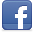 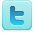 